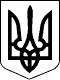 УКРАЇНАНОВОГРАД-ВОЛИНСЬКА МІСЬКА РАДАЖИТОМИРСЬКОЇ ОБЛАСТІРІШЕННЯдвадцять сьома сесія                                                                   восьмого скликаннявід 24.11.2022  № 685Про  перелік об’єктів комунальної власності, що підлягають приватизації у 2022 році       Керуючись  статтею 25, пунктом 30 частини першої статті 26 Закону України «Про місцеве самоврядування в Україні», Законом України «Про приватизацію державного і комунального майна», враховуючи протокол постійної комісії міської ради з питань бюджету територіальної громади, комунальної власності та економічного розвитку від 22.09.2022,  міська  рада ВИРІШИЛА:        1. Затвердити перелік об’єктів комунальної власності, що підлягають приватизації у 2022 році.     2. Контроль за виконанням цього рішення покласти на постійну комісію міської ради з питань бюджету територіальної громади, комунальної власності та економічного розвитку, заступника міського голови Якубова В.О.    Міський голова 	                                                                        Микола БОРОВЕЦЬ Додаток до рішення міської ради від 24.11.2022 № 685   Перелік об’єктів комунальної власності,що підлягають приватизації у 2022 роціСекретар міської ради 	                                                            Оксана ГВОЗДЕНКО № п/пНазва
об’єктаАдреса об’єктаПлоща, кв. мБалансоутримувач, код ЄДРПОУ Балансова вартість об’єкта, грнІнформація про державну реєстрацію об’єкта1Нежитлова будівлявул. Дружби,50-А362,5УЖКГЕ Новоград-Волинської міської ради, код ЄДРПОУ 346489730,00Свідоцтво про право власності серія СТА №928577, 27.10.20152Нежитлове приміщеннявул. Гранітна,892,5УЖКГЕ Новоград-Волинської міської ради, код ЄДРПОУ 34648973323 750,00Свідоцтво про право власності серія САВ №294837, 17.11.20103Нежитлове приміщеннявул. Гранітна,8104,6УЖКГЕ Новоград-Волинської міської ради, код ЄДРПОУ 34648973366 100,00Свідоцтво про право власності серія САВ №909008, 02.04.2010